Приложение 5Утвержденапостановлением________________________________________________________________________________________________________________________________________________________________________________________________________________________________________________________________________________________________________________________________________________________________________(наименование документа об утверждении, включаяадминистрации Кавалеровского __________________________________________________________________________________________________________________________________________________________________________________________________________________________________________________________________________________________________________________________________________________________________наименования органов государственной власти илимуниципального района________________________________________________________________________________________________________________________________________________________________________________________________________________________________________________________________________________________________________________________________________________________________________органов местного самоуправления, принявших________________________________________________________________________________________________________________________________________________________________________________________________________________________________________________________________________________________________________________________________________________________________________решение об утверждении схемы или подписавшихсоглашение о перераспределении земельных участков)от ____                                     ____ N_____Схема расположения резервируемого земельного участка в границах Кавалеровского муниципального района для муниципальных нужд под размещение объектов местного значенияАдрес (местонахождение) земельного участка:участок находится примерно в 50 м по направлению на юго-восток от ориентира - здание, расположенного за пределами участка, адрес ориентира: Приморский край, Кавалеровский район, ул. Горького, д. 4.Условный номер земельного участка  -Условный номер земельного участка  -Условный номер земельного участка  -Площадь земельного участка  4209 м2Площадь земельного участка  4209 м2Площадь земельного участка  4209 м2Обозначение характерных точек границКоординаты, мКоординаты, мОбозначение характерных точек границXY1231487593.582406192.0212487589.722406188.8013487578.712406181.8814487554.962406166.9615487537.042406192.5216487532.252406200.1917487584.332406233.7118487589.422406237.3219487590.822406234.6910487594.062406230.149487596.812406232.148487595.322406234.317487615.222406252.426487621.802406258.505487644.222406226.904487605.682406199.593487607.142406197.562487595.732406189.401487593.582406192.02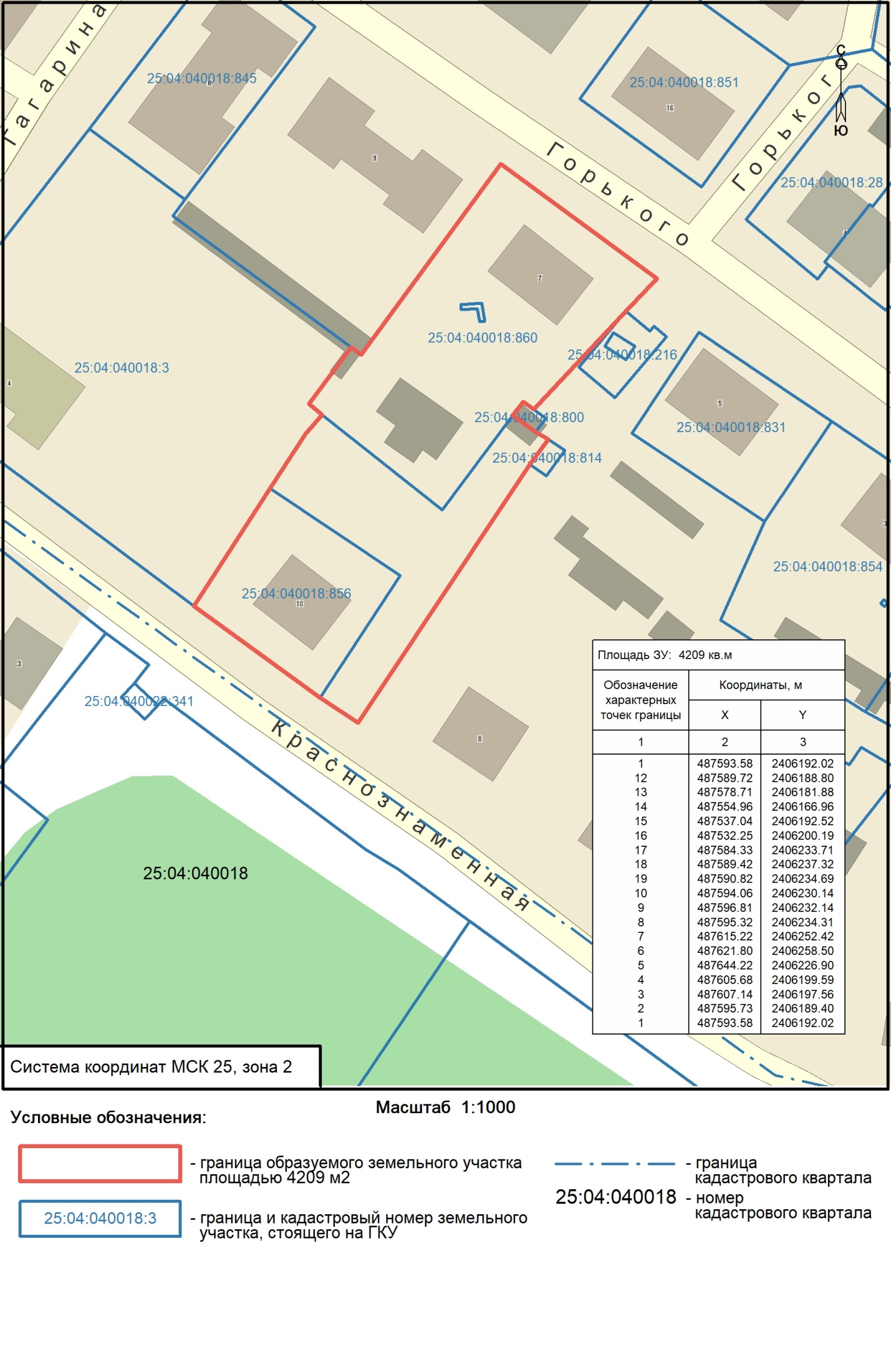 